NÁRODNÁ RADA SLOVENSKEJ REPUBLIKY	VIII. volebné obdobieČíslo: CRD-472/2020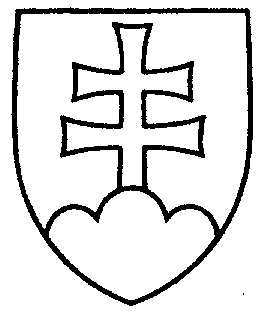 26UZNESENIENÁRODNEJ RADY SLOVENSKEJ REPUBLIKYz 24. marca 2020k návrhu programu 3. schôdze Národnej rady Slovenskej republikyNárodná rada Slovenskej republikypodľa § 24 ods. 1 zákona Národnej rady Slovenskej republiky č. 350/1996 Z. z.
o rokovacom poriadku Národnej rady Slovenskej republiky v znení neskorších predpisov s c h v a ľ u j e program 3. schôdze Národnej rady Slovenskej republiky so začiatkom 24. marca 2020 o 15.00 hod. takto: 1.	Návrh vlády na skrátené legislatívne konanie o vládnom návrhu zákona o niektorých mimoriadnych opatreniach v súvislosti so šírením nebezpečnej nákazlivej ľudskej choroby Covid-19 a v justícii a ktorým sa menia a dopĺňajú niektoré zákony (tlač 28)2.	Návrh vlády na skrátené legislatívne konanie o vládnom návrhu zákona, ktorým  sa dopĺňa zákon č. 245/2008 Z. z. o výchove a vzdelávaní (školský zákon) a o zmene a doplnení niektorých zákonov v znení neskorších predpisov (tlač 30) 3.	Vládny návrh zákona o niektorých mimoriadnych opatreniach v súvislosti so šírením nebezpečnej nákazlivej ľudskej choroby Covid-19 a v justícii a ktorým sa menia a dopĺňajú niektoré zákony (tlač 29) – prvé čítanie 4.	Vládny návrh zákona, ktorým sa dopĺňa zákon č. 245/2008 Z. z. o výchove a vzdelávaní (školský zákon) a o zmene a doplnení niektorých zákonov v znení neskorších predpisov (tlač 31) – prvé čítanie    Boris  K o l l á r   v. r.    predsedaNárodnej rady Slovenskej republikyOverovatelia:Zita  P l e š t i n s k á   v. r. Róbert  P u c i   v. r. 